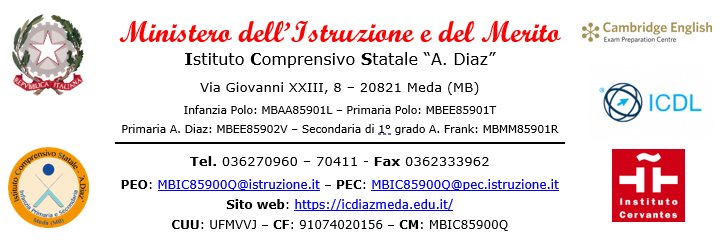 CONGEDO PARENTALE ASTENSIONE FACOLTATIVAIl/La sottoscritto/a ________________________________________________________________in servizio presso questo Istituto Comprensivo Statale “A. Diaz” in qualità di: DOCENTE	 ATA		 Tempo Determinato	 Tempo Indeterminatonel plesso:  INFANZIA	 PRIMARIA “POLO”	 PRIMARIA “A. DIAZ”	 “A. FRANK”COMUNICAche si asterrà dal lavoro per Congedo Parentale (art. 32 del D.Lgs 26/03/2001 n. 151),dal _______________________________ al _______________________________ gg. _________dal _______________________________ al _______________________________ gg. _________A tal fine, consapevole delle responsabilità e delle pene stabilite dalla legge per false attestazioni e mendaci dichiarazioni, sotto la sua personale responsabilità, DICHIARA:che il/la bambino/a ______________________________ è nato/a il __________________;di aver usufruito di n. gg. _________ di congedo parentale;che l'altro genitore ______________________________, nato a _________________________ il __________________, ha usufruito di n. gg. _________di congedo parentale1.Meda, ____________________Firma del dipendente: ______________________÷÷÷÷÷÷÷÷÷÷÷÷÷÷÷÷÷÷÷÷÷÷÷÷÷÷÷÷÷÷÷÷÷÷÷÷÷÷÷÷÷÷÷÷÷÷÷÷÷÷÷÷÷÷÷÷÷÷÷÷÷÷VISTA la comunicazione di cui sopra, si prende atto.Il Dirigente ScolasticoDott.ssa Valeria Cereda1 Nei primi 8 anni di vita del bambino le astensioni dal lavoro di entrambi i genitori, non possono eccedere complessivamente il limite di 10 mesi continuativi o frazionati. Nell'ambito del predetto limite, il diritto di astenersi dal lavoro compete:alla madre, al termine dell'astensione obbligatoria, per un periodo continuativo o frazionato non superiore a mesi 6;al padre per un periodo continuativo o frazionato non superiore a mesi 6 (è elevato a mesi 7 se il diritto ad astenersi dal lavoro è esercitato dal padre per un periodo continuativo non inferiore a 3 mesi. In questo caso il limite massimo complessivo è elevato a mesi 11;qualora vi sia un solo genitore, per un periodo continuativo o frazionato non superiore a mesi 10.Inserita ad:ARGO ARGO SIDI SIDI NET NET DECRETO N.__________del _________________del _________________verifica RTSverifica RTSProtocollo __________	Data ______________	Riservato all'Ufficio Segreteria